         Заслушав и обсудив информацию о ходе выполнения Муниципальной программы  «Культура Аскизского района на 2014- 2016гг.» за  2014 год (далее Программа), утвержденной постановлением Администрации Аскизского района от 21 ноября 2013 года № 1776-п с последующими изменениями и дополнениями (постановление Администрации Аскизского района Республики Хакасия от 31.01.2014г. №140-п, постановление Администрации Аскизского района Республики Хакасия от 17.04.2014г. №556-п, постановление Администрации Аскизского района Республики Хакасия от 13.08.2014г. № 1076-п, постановление Администрации Аскизского района Республики Хакасия от 17.11.2014г. № 1487/4-п, постановление Администрации Аскизского района Республики Хакасия от 18.12.2014г. № 1804-п), коллегия отмечает, что всего по Программе  было предусмотрено финансирование  на сумму 560,0 тыс. рублей из районного бюджета и 5700,0 тыс. рублей из республиканского бюджета. Фактически израсходовано 499,1 тыс. рублей из районного бюджета, 5700,0 тыс. рублей из республиканского бюджета. На 86,8% освоены подпрограмма «Развитие культуры и искусства Аскизского района» и на 100% освоены подпрограмма «Поддержка и развитие чтения в Аскизском районе». Не финансировались, не предусмотрены бюджетом Аскизского района следующие подпрограммы «Сохранение и развитие художественного образования в сфере искусства и культуры в Аскизском районе», «Безопасность и сохранность фондов муниципальных музеев, библиотек и архива в Аскизском районе», «Популяризация историко-культурного наследия в Аскизском районе».         На основании вышеизложенного руководствуясь ст. ст. 35,40 Устава муниципального образования Аскизский район от 20.12.2005 г., постановляю:              1. Принять к сведению прилагаемую информацию о ходе выполнения Муниципальной Программы «Культура Аскизского района на 2014 – 2016 гг.»   за  2014 год.                2. Начальнику Управления культуры администрации Аскизского района К.В. Барашковой  продолжить работу по реализации данной  Программы.               3. Разместить настоящее постановление на сайте Администрации Аскизского района Республики Хакасия.Глава Администрации                                                                       А.В. Челтыгмашев                                                                                                                                     Приложение к постановлению                                                                                Администрации Аскизского района                                                       Республики ХакасияИнформация о ходе реализации  Муниципальной программы  «Культура Аскизского района на 2014-2016 гг.» за 2014 год.        В целях создания благоприятных условий для сохранения и развития культуры  Аскизского района постановлением Администрации Аскизского района от 21 ноября 2013 года № 1776 – п  утверждена   Муниципальная программа «Культура Аскизского района на 2014 – 2016 годы»   (далее Программа).        Основными задачами реализации Программы являются: - создание оптимальных условий для эффективной организации культурного досуга населения Аскизского района; - сохранение и развитие системы художественного образования в сфере искусства и культуры;- обеспечение условий для безопасности и сохранности музейных, библиотечных и архивных фондов;- обеспечение условий для поддержки народных художественных, традиционных промыслов в Аскизском районе ;- повышение статуса книги и привлечение к чтению и пользованию библиотеками жителей Аскизского района;- осуществление охраны объектов культурного наследия, расположенных на территории Аскизского района; - обеспечение сохранности и популяризации историко-культурного наследия.Решение указанных задач осуществлялось в рамках реализации входящих в Программу подпрограмм с установленными целями и финансированием: «Развитие культуры и искусства Аскизского района», «Поддержка и развитие чтения в Аскизском районе», так же решение указанных задач осуществлялось в рамках реализации входящих в Программу подпрограмм с установленными целями без финансирования: «Сохранение и развитие художественного образования в сфере искусства и культуры в Аскизском районе», «Безопасность и сохранность фондов муниципальных музеев, библиотек и архива в Аскизском районе», «Популяризация историко-культурного наследия в Аскизском районе».Динамика библиотечного обслуживания населения  (в сравнении с предыдущим годом).  Количество мероприятий по району (в сравнении с предыдущим годом).Культурно - досуговые формирования.      Всего формирований  471, количество участников в них 4967, из них детских 174, количество участников 1710, для молодежи 123, количество участников 1245, коллективов со званием «народный» 9, количество участников 135, «Образцовый» 1,  количество участников 29.           Постановлением Администрации Аскизского района Республики Хакасия от 31.01.2014г. №140-п внесены изменения в Муниципальную программу «Культура Аскизского района на 2014-2016гг.», выделено 100,0 т. р. на подписку из районного бюджета.           Постановлением Администрации Аскизского района Республики Хакасия от 17.04.2014г. №556-п внесены изменения в Муниципальную программу «Культура Аскизского района на 2014-2016гг.», выделено 360,0 т. р. из районного бюджета (+260,0т. р.) из них:на подписку - 100,0 т. р. из районного бюджета;на приобретение автомобиля для МБУК «Аскизский РЦКД» - 100,0 т. р. из районного бюджета;на улучшение материально технической базы в Верх-Тейском СК - 100,0 т. р. из районного бюджета; на создания модельной сельской библиотеки в с. Нижняя База - 60,0 т. р. из районного бюджета.           Постановлением Администрации Аскизского района Республики Хакасия от 13.08.2014г. № 1076-п внесены изменения в Муниципальную программу «Культура Аскизского района на 2014-2016гг.»,  изложены в следующей редакции: на подписку - 100,0 т. р. из районного бюджета; на приобретение автомобиля в МАУК МЗ «Хуртуях-Тас» - 100,0 т.р. из районного бюджета;на улучшение материально - технической базы учреждений культуры поселений Аскизского района:- 60,0 т. р. из районного бюджета в Верх-Тейский СК; - 2,0 т. р. из районного бюджета в Нижне-Базинский СК;- 38,0 т. р. из районного бюджета в Вершино-Тейский ЦКиД;- 60,0 т. р. из районного бюджета для создания модельной библиотеки в с. Нижняя База.          Постановлением Администрации Аскизского района Республики Хакасия от 15.10.2014г. № 1321-п внесены изменения в Муниципальную программу «Культура Аскизского района на 2014-2016гг.», изложены в следующей редакции: на подписку 100,0 т. р. из районного бюджета;на приобретение автомобиля в МБУК «Аскизский РЦКД» 200,0 т. р. из районного бюджета;на приобретение автомобиля в МАУК МЗ «Хуртуях Тас» 100,0 т. р. из районного бюджета;на улучшение материально- технической базы учреждений культуры поселений Аскизского района: - 60,0 т. р. из районного бюджета в Верх-Тейский СК; - 2,0 т. р. из районного бюджета в Нижне-Базинский СК;- 38,0 т. р. из районного бюджета в Вершино-Тейский ЦКиД;- 60,0 т. р. из районного бюджета для создания модельной библиотеки в с. Нижняя База.          Постановлением Администрации Аскизского района Республики Хакасия от 17.11.2014г. № 1487/4-п внесены изменения в Муниципальную программу «Культура Аскизского района на 2014-2016гг.», выделено 560,0 т. р. из районного бюджета и 3408,0 т.р. из республиканского бюджета, изложены в следующей редакции:на подписку 100,0 т. р. из районного бюджета; на приобретение автомобиля в МБУК «Аскизский РЦКД» 200,0 т.р. из районного бюджета и 1795,0 т.р. из республиканского бюджета; на приобретение автомобиля в МАУК МЗ «Хуртуях Тас» 100,0 т. р. из районного бюджета, 1610,0 т.р. из республиканского бюджета; на улучшение материально- технической базы учреждений культуры поселений Аскизского района: -60,0 т. р. из районного бюджета, 400,0 т. р. из республиканского бюджета в Верх-Тейский СК; -2,0 т. р. из районного бюджета, 200,0 т. р. из республиканского бюджета в Нижне-Базинский СК;-38,0 т. р. из районного бюджета, 739,0 т. р. из республиканского бюджета в Вершино -Тейский ЦКид, - 60,0 т. р. из районного бюджета 459,0 т. р. из республиканского бюджета для создания модельной библиотеки в с. Нижняя База.          Постановлением Администрации Аскизского района Республики Хакасия от 18.12.2014г. № 1804-п внесены изменения в Муниципальную программу «Культура Аскизского района на 2014-2016гг.», выделено 560,0 т. р. из районного бюджета и 5700,0 т.р. (+2292,0т. р.) из республиканского бюджета, изложены в следующей редакции:на подписку 100,0 т. р. из районного бюджета; на приобретение автомобиля в МБУК «Аскизский РЦКД» 200,0 т.р. из районного бюджета, 1795,0 т.р. из республиканского бюджета; на приобретение автомобиля в МАУК МЗ «Хуртуях Тас» 100,0 т. р. из районного бюджета, 1610,0 т.р. из республиканского бюджета; на улучшение материально- технической базы учреждений культуры поселений Аскизского района: -60,0 т. р. из районного бюджета в Верх-Тейский СК; -2,0 т. р. из районного бюджета в Нижне-Базинский СК; -38,0 т. р. из районного бюджета в Вершино-Тёйский ДК; всего выделено: 1836,0 т. р. из республиканского бюджета;-60,0 т. р. из районного бюджета,459,0 т. р. из республиканского бюджета для создания модельной библиотеки в с. Нижняя База. Объем финансирования программных мероприятий за 2014 год.Подпрограмма «Развитие культуры и искусства Аскизского района»Всего по подпрограмме «Развитие культуры и искусства Аскизского района» в 2014 году освоено 399,1 тысяч рублей из средств районного бюджета и 5700,0 тысяч рублей из республиканского бюджета. Подпрограмма «Сохранение и развитие художественного образованияв сфере искусства и культуры в Аскизском районе»По данному направлению финансирования в 2014г. не предусмотрено. Подпрограмма «Безопасность и сохранность фондов музеев, библиотек и архива Аскизского района»По данному направлению финансирование в 2014г. не предусмотрено.Подпрограмма «Поддержка и развитие чтения в Аскизском районе»Поставленные основные задачи подпрограммы: - пополнение библиотечных фондов лучшими образцами отечественной и зарубежной издательской продукции;- повышение интереса населения к чтению, выполняются  только в рамках освоения денежных средств в пределах учреждений,          
подведомственных     Управлению культуры администрации Аскизского района.          В ходе реализации подпрограммы  была поведена подписка периодических изданий на 2014 год, всего 130 названий газет и журналов.          Всего по подпрограмме «Поддержка и развитие чтения в Аскизском районе» Муниципальной программы «Культура Аскизского района на 2014-2016гг.»   в 2014 году  на популяризацию историко-культурного наследия в Аскизском районе было выделено 100,0 тыс. рублей из районного бюджета. Подпрограмма освоена на 100 % .   Подпрограмма «Популяризация историко-культурного наследияв Аскизском районе»По данному направлению финансирования в 2014 г. не предусмотрено.ВыводАскизский район ценится своим культурным наследием, славится многочисленными историческими ценностями и национальными праздниками, которые находят свое отражение в работах народных мастеров и творческих коллективах. Интерес к традициям, к культуре нуждается в поддержке и развитии.              В целях создания благоприятных условий для сохранения и развития культуры  Аскизского района постановлением администрации Аскизского района от 21 ноября 2013 года № 1776 – п  утверждена   Муниципальная программа «Культура Аскизского района на 2014 – 2016 годы».    Всего по Программе было в 2014г. предусмотрено финансирование  на сумму 560,0 тыс. рублей, фактически использовано – 499,1 тысяч  рулей из районного бюджета (60,0 т. р. не были освоены Усть-Чульским сельским советом Верх-Тейский СК, финансовые средства остались на лимите), и 5700,0 тысяч рублей из республиканского бюджета. На 86,8% освоена подпрограмма «Развитие культуры и искусства Аскизского район» и на 100% освоена подпрограмма «Поддержка и развитие чтения в Аскизском районе». Не финансировались, не предусмотрены бюджетом Аскизского района следующие подпрограммы «Сохранение и развитие художественного образования в сфере искусства и культуры в Аскизском районе», «Безопасность и сохранность фондов муниципальных музеев, библиотек и архива в Аскизском районе», «Популяризация историко-культурного наследия в Аскизском районе».     Денежные средства направляются в основном на мероприятия,  которые предусматривают  софинансирование  Республиканской целевой программы «Культура Республики Хакасия на 2012 – 2016 г.г.». В основном это укрепление материально технической базы учреждений культуры, формирование библиотечного фонда. НачальникУправления культуры                                                                               К.В. Барашкова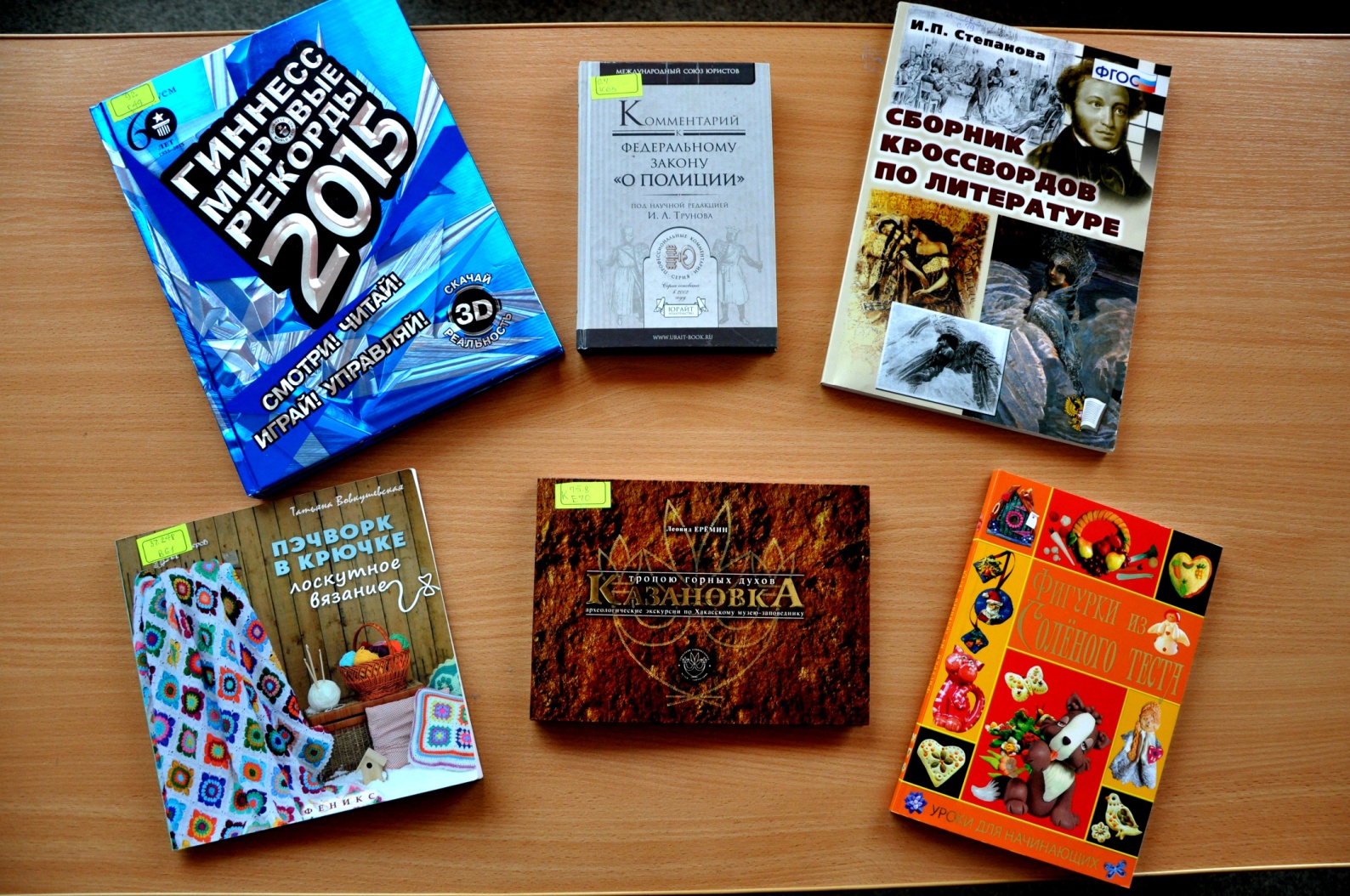 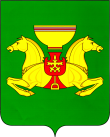 РОССИЙСКАЯ  ФЕДЕРАЦИЯАДМИНИСТРАЦИЯАСКИЗСКОГО  РАЙОНА РЕСПУБЛИКИ  ХАКАСИЯРОССИЙСКАЯ  ФЕДЕРАЦИЯАДМИНИСТРАЦИЯАСКИЗСКОГО  РАЙОНА РЕСПУБЛИКИ  ХАКАСИЯРОССИЙСКАЯ  ФЕДЕРАЦИЯАДМИНИСТРАЦИЯАСКИЗСКОГО  РАЙОНА РЕСПУБЛИКИ  ХАКАСИЯРОССИЯ  ФЕДЕРАЦИЯЗЫХАКАС  РЕСПУБЛИКАЗЫНЫНАСХЫС  АЙМАFЫНЫНУСТАF-ПАСТААРОССИЯ  ФЕДЕРАЦИЯЗЫХАКАС  РЕСПУБЛИКАЗЫНЫНАСХЫС  АЙМАFЫНЫНУСТАF-ПАСТААПОСТАНОВЛЕНИЕПОСТАНОВЛЕНИЕПОСТАНОВЛЕНИЕПОСТАНОВЛЕНИЕ От   23.03.2015 От   23.03.2015              с. Аскиз              с. Аскиз              с. Аскиз              с. Аскиз                    №  473-пО ходе реализации Муниципальной программы «Культура Аскизского района на 2014-2016 гг.» за 2014 год.О ходе реализации Муниципальной программы «Культура Аскизского района на 2014-2016 гг.» за 2014 год.О ходе реализации Муниципальной программы «Культура Аскизского района на 2014-2016 гг.» за 2014 год.№ п/пПоказатели работы  Факт 2013 г.Факт 2014 г. + - к 2014 г.1.Число читателей2119821211+132.Число посещений175927176460+5333.Фонд, экз.291776291832+564.Книговыдача, экз428055428093+385.% охвата библиотечнымобслуживанием52,953,9+16.Книгообеспеченность на 1 жителя7,37.4+0,17.Кол-во поступлений (экз) на 1000 жителей139156+178.Обращаемость фондов 1,51,6+0,19.Посещаемость8,38,3-10.Читаемость20,220,2-Всего мероприятийВсего мероприятийКоличествоприсутствующихКоличествоприсутствующихИз них детскихмероприятийИз них детскихмероприятийКоличествоприсутствующихКоличествоприсутствующих2013201420132014201320142013201442714718240935241278123112426372463867